V GRANFONDO DELLA TRINITA’ Il programma della manifestazione prevede:Ritrovo ore 07:00 presso l'area attrezzata di “Trinità di Delia” (coordinate 37.686053,12.758659);ore 07:00/08:00: verifica tessere, consegna pettorali, ritiro pacchi gara e colazione offerta dall'organizzazione;ore 08,30: partenza.La gara prevede due percorsi su fondo misto sterrato/asfalto:
Granfondo di circa 42 km, con altimetria di circa 1000 metri; https://www.openrunner.com/r/6555945 
Mediofondo di circa 36 km, con altimetria di circa 700 metri. https://www.openrunner.com/r/5222517 Le categorie GTS 1, GTS 9 e GTS 10 nonché le donne, parteciperanno esclusivamente alla Mediofondo, ai quali verrà corrisposto il punteggio per le classifiche del GTS MTB.Al termine della gara si terrà un Pasta Party per i partecipanti.ore 13,00 circa: premiazione dei vincitori.DESCRIZIONE DEI PERCORSIL'A.S.D. Dirty Bike Castelvetrano, in data 08 settembre 2019, promuove ed organizza una manifestazione ciclistica-mountain bike a carattere Regionale, denominata  “V Granfondo della Trinità, valida come VIII tappa del Grand Tour Sicilia MTB,  possono partecipare tutti i cicloamatori di ambo i sessi tesserati C.S.A.In. e degli Enti in convenzione con la FCI per l’anno 2019. La Gara partirà dell'area attrezzata "Trinità di Delia" di Castelvetrano, all'interno della quale si transiterà con andatura controllata e cicloturistica; il via agonistico verrà dato all'esterno dell'area attrezzata, dopo circa 1,5 km; i percorsi si svilupperanno prevalentemente nelle campagne circostanti la diga Delia. La  Granfondo prevede un dislivello complessivo di circa 1000 metri, mentre per la Mediofondo il dislivello complessivo è di circa 700 metri. Detti percorsi sono costituiti da strade di campagna ed interpoderali con fondo misto sterrato/asfalto.CONTRIBUTO DI PARTECIPAZIONEIl contributo di partecipazione è fissato in € 20,00 sia per la Granfondo che per la Mediofondo e comprende il pettorale, l'assistenza meccanica (non sono compresi i pezzi di ricambio), l'assistenza sanitaria in corsa, rifornimenti, colazione prima della partenza e pasta party all'arrivo.Rifusione del contributo di partecipazione:Nel caso l'iscritto non partecipi alla manifestazione, il contributo versato non sarà rimborsato. In caso di impossibilità, da comunicare via e-mail entro la mezzanotte del 07 settembre 2019, l'intera quota sarà ritenuta valida per l'iscrizione del 2020.ISCRIZIONILe iscrizioni dovranno essere effettuate esclusivamente su portale SPEEDPASS. Sarà possibile iscriversi anche la mattina della gara ma in questo caso è previsto un contributo di 25,00.La quota d’iscrizione potrà essere versata tramite:bonifico bancario, presso BCC “ Toniolo” di  San Cataldo (CL) codice IBAN IT19G0895281830000000080117, intestato a Dirty Bike Castelvetrano;Ricarica su Carta postepay 5333171019328018 o a mezzo Bonifico Postale sul codiceIBAN IT75U0760105138242924642930, intestata a Giovanni Mazzotta, Codice Fiscale MZZGNN56A02C286E.Direttamente sul posto al momento della consegna del materiale tecnico (pettorale, pacco gara, ecc.), con una penale di Euro 5,00.La ricevuta attestante l’avvenuto pagamento dovrà essere invita tramite e-mail all’indirizzo dirtybikecastelvetrano@gmail.com. Nell’e-mail dovrà essere indicato il cognome e nome dell’atleta per il quale è stato effettuato il versamento.Il comitato organizzatore, al fine di evitare inutili perdite di tempo che potrebbero causare il ritardo della partenza, comunica che le nuove iscrizioni verranno effettuate per ultimo, dopo che saranno consegnati i pettorali a coloro i quali hanno regolarmente effettuato l'iscrizione online.SCELTA PERCORSI GRANFONDO - MEDIOFONDOLa scelta dei percorsi dovrà essere effettuata all’atto dell’iscrizione. Non sarà possibile in alcun modo modificare la propria scelta dopo che sia stato dato il via alla gara.PREMIAZIONELa premiazione verrà effettuata dalle ore 13:00 circa nei pressi della zona partenza/arrivo.Per il percorso Granfondo saranno premiati i primi tre assoluti nonché i primi tre di ogni categoria;  Per il percorso Mediofondo saranno premiati i primi dieci assoluti a prescindere della categoria di appartenenza.Eventuali altri premi verranno comunicati alla partenza.CLASSIFICHELe classifiche saranno pubblicate integralmente sul nostro sito www.dirtybikecastelvetrano.it.ALTROPer quanto non contemplato dal presente programma, vige quanto previsto dal regolamento CSAIn, nonché dal regolamento del Grand Tour Sicilia MTB.Ai concorrenti che si iscriveranno al percorso Mediofondo non verrà assegnato alcun punteggio per il Grand Tour Sicilia MTB eccezion fatta per le categorie GTS 1, GTS 9 e GTS 10 nonché le donne, tesserati CSAIn. Il pacco gara verrà garantito a chi regolarizzerà la propria iscrizione entro le ore 12.00 del 07/09/2019.La gara è aperta al traffico, vige pertanto il rispetto e l'osservanza delle norme che regolano il codice della strada.E’ assolutamente vietato abbandonare rifiuti lungo il percorso.Variazioni al presente regolamento sono consentite da parte del Comitato Organizzatore per motivi che si ritengono indispensabili per la miglior riuscita della manifestazione o per causa di forza maggiore.Per info: info@pec.dirtybikecastelvetrano.it dirtybikecastelvetrano@gmail.comGiovanni Mazzotta 3312004656VISTO: si approva	    IL PRESIDENTE	Giovanni Mazzotta   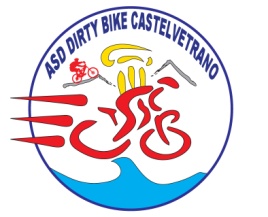 ASSOCIAZIONE SPORTIVA DILETTANTISTICA“Dirty Bike Castelvetrano”Cod. fiscale 90024750813- Via Mazara, 115 – tel. 3312004656     e-mail-  info@pec.dirtybikecastelvetrano.it                             dirtybikecastelvetrano@gmail.com                      www.dirtybikecastelvetrano.it